XLIII MUZIČKI FESTIVAL mladih Crne Gore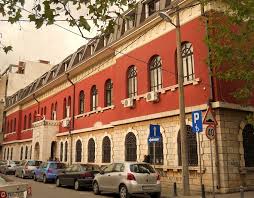 Podgorica, 25-28. April 2016.godineK  O N A Č N I    R E Z U L T A T IPredsjednik žirija, Mladen Popović	26.april 2016. godine                                                   ______________________________________Disciplina: VIOLONČELO                 Kategorija: I kategorijaDisciplina: VIOLONČELO                 Kategorija: I kategorijaDisciplina: VIOLONČELO                 Kategorija: I kategorijaDisciplina: VIOLONČELO                 Kategorija: I kategorijaR.brPrezime I imeUkupnobodovaNagrada/ Škola12Vujošević Kosta95,66ZLATNA LIRAUmjetnička škola osnovnog i srednjeg muzičkog obrazovanja za talente „Andre Navarra“, Podgorica21Rašović Ognjen95,33ZLATNA LIRAMuzička škola „Dara Čokorilo“, Nikšić33Ćupić Marta93SREBRNA LIRAUmjetnička škola za muziku i balet „Vasa Pavić”, Podgorica